Registreringsskema til test 3: Kontrol af fremløbstemperaturstyring (vejrkompensering) for radiatoranlæg Disse skemaer kan udskrives og benyttes.Måleresultater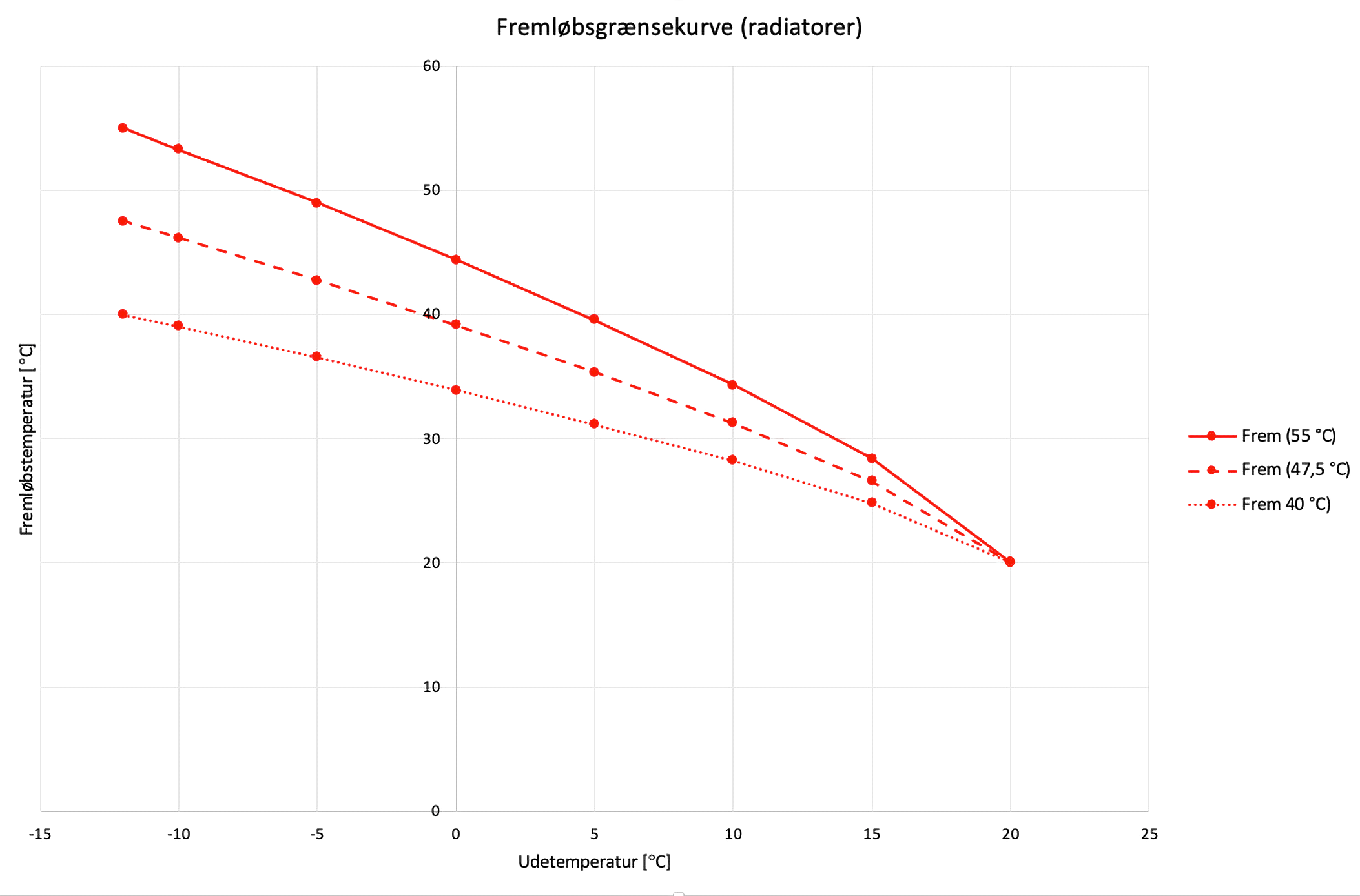 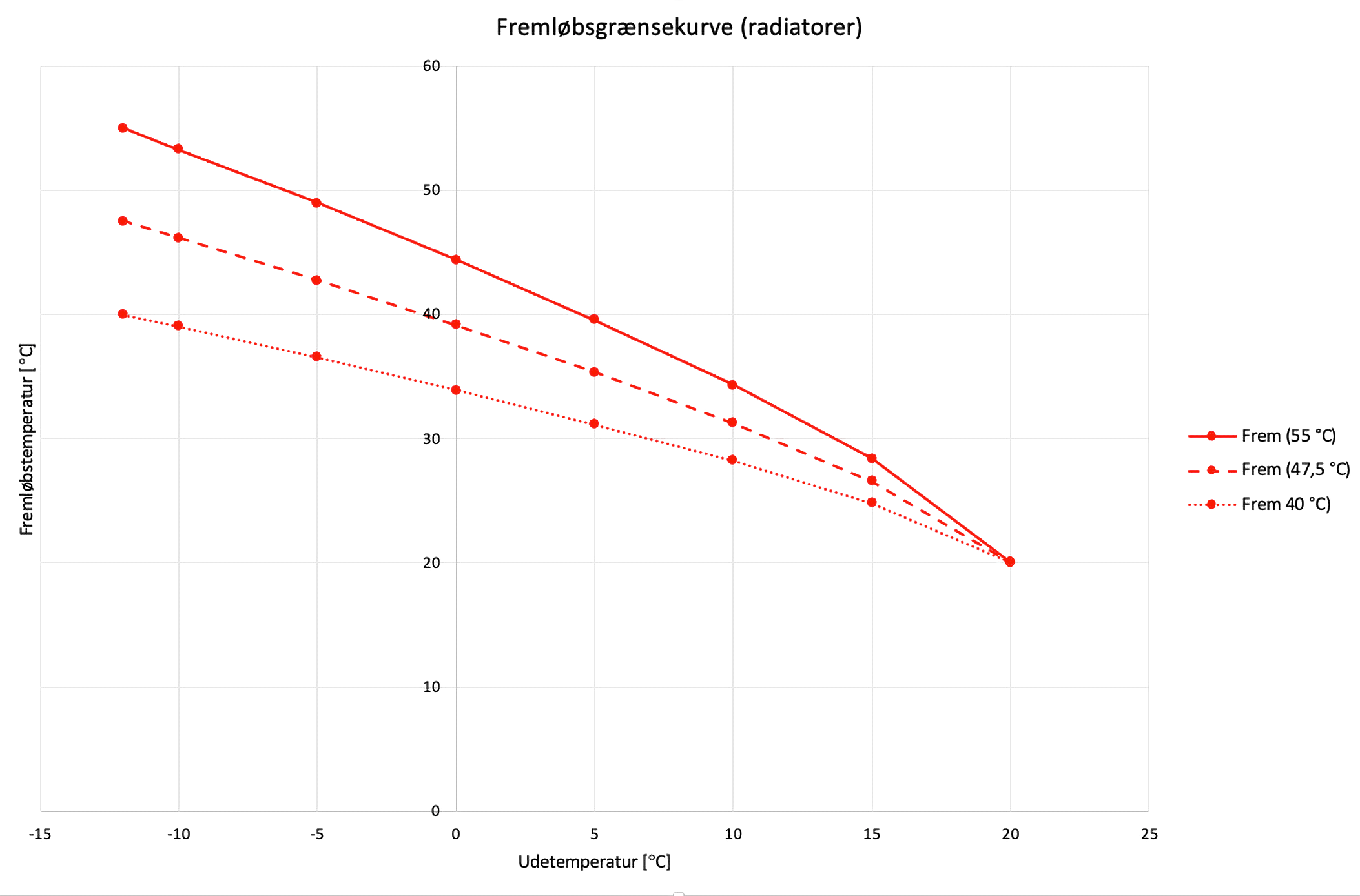 Anlægsnummer:Udført af:Dato:Beskrivelse af hvilke forudsætninger og forhold målingen er udført under:Beskrivelse af hvilke forudsætninger og forhold målingen er udført under:Beskrivelse af hvilke forudsætninger og forhold målingen er udført under:Målepunkter (angiv hvor målingerne er foretaget):Målepunkter (angiv hvor målingerne er foretaget):Målepunkter (angiv hvor målingerne er foretaget):Anvendt måleudstyrAnvendt måleudstyrAnvendt måleudstyrType:Type:Kalibreringsdato:DriftsparameterEnhedFremløbstemperatur°CUdetemperatur°CMålt fremløbstemperatur[°C]A æst fremløbstemperatur[°C]Afvigelse[°C]Afvigelse[°C]Afvigelse[°C]Afvigelse[°C]Det samlede resultatDet samlede resultatDet samlede resultatStemmer det samlede resultat overens med kravene i BR18 (hvis relevant)?Stemmer det samlede resultat overens med kravene i BR18 (hvis relevant)?Stemmer det samlede resultat overens med kravene i BR18 (hvis relevant)?JaNejHvis nej – beskriv hvorforHvis nej – beskriv hvorforHvis nej – beskriv hvorforKommentarerKommentarerKommentarerKommentarerKommentarer